    	         2021 RV LOT LEASE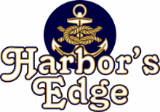             Harbor’s Edge MHP      PO Box 1388 Birmingham, MI 48012           Corporate (844) 436-2666     Local Management (419) 707-7628THE SEASON FOR OCCUPANCY IS FROM APRIL 15 THROUGH NOVEMBER 1.This lease, made this _______ day of ___________________, 20__, by and between Harbor’s Edge MHP, hereinafter designated as “Landlord”, “Management”, or “Harbor’s Edge”, and __________________________ hereinafter designated as “Tenant(s)” or “Residents”. NAME AND ADDRESS OF OWNER: The name and address of the owner and landlord of the premises to be leased to the tenant is Harbor’s Edge MHP, PO Box 1388 Birmingham, MI 48012.DESCRIPTION: In consideration of the rents to be paid and the covenants and agreements to be performed by Tenant, Landlord does hereby lease to the Tenant the following described premises situated in the township of Danbury, County of Ottawa, and State of Ohio, RV Lot No. _______, hereinafter designated as the “Premises”. TERM: For the term of one year commencing on January 1, 2021 and ending December 31, 2021, occupancy shall be on a seasonal basis from April 15 - November 1. RENT: In consideration whereof, the Tenant covenants and agrees to pay the Landlord as rent for said RV Lot, without demand, the annual sum of Three Thousand Forty-Five dollars ($3,045) throughout the term of this lease. One Thousand Dollars ($1,000) is due with your signed lease to reserve your lot. If you are a current RV lease holder, please return your new signed lease and reservation payment by February 5th or the space will be released for new occupancy. The balance of Two Thousand Forty Five dollars ($2045) is due on or before April 15. Payments can be made by check or e-pay. Checks should be made payable to Harbor’s Edge MHP, and mailed to PO Box 1388 Birmingham, MI 48012 or at such other place as Landlord may, in writing, designate. All rents are due and payable, without demand, as outlined in the schedule above. Payments not received in a timely manner will be assessed a late fee charge of $50. The premises are rented on a yearly basis only. Occupancy for any part or portion of a year constitutes a full year’s occupancy and demands payment of the then current yearly rental amount. It is further agreed that the amount of rent paid by Tenant is for the occupancy of said Lot and access thereof and is in no way to be construed as payment for the use of any other facilities owned or operated by the Landlord except as may be stated 	in the lease. Tenant is responsible for lost rent if lease is unilaterally terminated by Tenant prior to the expiration date. RULES & REGULATIONS: By signing this lease, Tenant hereby acknowledges that they have read and fully understand the accompanying Rules & Regulations and that a failure to abide by said Rules & Regulations and/or failure to make payments under the rent schedule defined above, may result in a termination of lease and/or eviction. Failure to sign and return lease will not preclude the enforceability of the Lease and/or the Rules & Regulations. Must sign and return to address above				Date: __________________________Tenant Signature:_____________________________ Print Name:__________________________________Address: ________________________________________________________________________________City, State, Zip: _____________________________________ Phone Number: ________________________Email:__________________________________________________________________________________Management Signature: ___________________________________________________________________